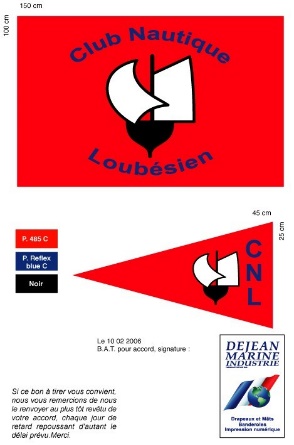 INSTRUCTIONS DE COURSE Types Habitable 2021-2024 Régate de Bassin - Coupe Pierre SOURGENGrade 5 C – 30 OCTOBRE 2022Rivière Dordogne CLUB NAUTIQUE LOUBESIEN ( Changement d’Horaire : à 3 h du matin il sera 2 h)La mention [NP] (No Protest) dans une règle des instructions de course (IC) signifie qu’un bateau ne peut pas réclamer contre un autre bateau pour avoir enfreint cette règle. Ceci modifie la RCV 60.1(a).La mention [DP] (Discretionary penalty) dans une règle des IC signifie que la pénalité pour une infraction à la règle peut, à la discrétion du jury, être inférieure à une disqualification1.	REGLESL’épreuve est régie par les règles telles que définies dans Les Règles de Course à la Voile Les règlements fédéraux, les règles du Championnat de l’Estuaire 2022.2.	MODIFICATIONS AUX INSTRUCTIONS DE COURSE2.1	Toute modification aux instructions de course sera affichée au plus tard 1 heure avant le signal d’avertissement de la course dans laquelle elle prend effet, sauf tout changement dans le programme des courses qui sera affiché avant 20h00 la veille du jour où il prendra effet.2.2	Des modifications à une instruction de course peuvent être faites sur l’eau selon, par VHF3.	COMMUNICATIONS AVEC LES CONCURRENTS3.1	Les avis aux concurrents seront affichés sur le tableau officiel d’information à Cavernes et ou mis en ligne sur www.cnl33.fr3.3	Sur l’eau, le comité de course a l’intention de veiller et de communiquer avec les concurrents sur le canal VHF 72 4.	CODE DE CONDUITE4.1	[DP] [NP] Les concurrents et les accompagnateurs doivent se conformer aux demandes justifiées des arbitres.5.	SIGNAUX 5.1	Les signaux sont envoyés au mât de pavillons situé sur la barge du CNL à Cavernes, sur le Bateau Comité.5.2	Quand le pavillon Aperçu est envoyé, le signal d’avertissement ne pourra pas être fait moins de 1 mn après l’affalé de l’Aperçu.6.	PROGRAMME DES COURSES6.1	Dates et heure des courses 6.3	Pour prévenir les bateaux qu’une course ou séquence de courses va bientôt commencer, un pavillon Orange sera envoyé avec un signal sonore cinq minutes au moins avant l’envoi du signal d’avertissement. 7.	PAVILLONS DE CLASSELes pavillons de classe sont les flammes 1-3-5 pour les flottes 1 – 3 – 5 selon la découpe du Championnat de l’Estuaire de la Gironde Flamme 1                                          Flamme 3                                             Flamme 5Le pavillon toutes classes est le Pavillon National.8.	ZONES DE COURSEL’emplacement des zones de course est défini en annexe ZONES DE COURSE.9.	LES PARCOURS9.1	Les parcours sont décrits en annexe PARCOURS en incluant l’ordre dans lesquel les marques doivent être passées et le côté duquel chaque marque doit être laissée.9.2	Au plus tard au signal d’avertissement, le comité de course indiquera le parcours à effectuer par VHF et par un panneau indiquant le parcours au mât de la barge ou sur le bateau comité de course9.4	Les portes ou les marques à contourner où le parcours pourra être réduit sont précisées en annexe PARCOURS. Le passage de la porte du pont LGV est obligatoire.9.5	Pointage officiel à une marque : Le comité de course peut interrompre une course selon l’une des causes prévues par la RCV 32.1 et la valider en prenant pour ordre d’arrivée le dernier pointage officiel à une des marques à contourner ou bouée de parcours précisées en annexe PARCOURS (ceci modifie la RCV 32). Les modalités d'application sont fixées en annexe POINTAGE OFFICIEL A UNE MARQUE.10.	MARQUES Départ et Arrivée sont définies en AnnexeLe Dimanche 30 octobre aucun signal d’avertissement ne sera donné après 16 H11.	ZONES QUI SONT DES OBSTACLESLes zones considérées comme des obstacles sont les épaves, les îles, les rives, les digues, les pontons,…12.	LE DEPART12.1	Ligne de départ définie en ANNEXES 	Rappel de la procédure de départ appliquée en régate sur l’Estuaire de la Gironde :	  H – 8 min 	 Signal d’avertissement (SA) avec le Pavillon National et 1 signal sonore	  H – 4 min 	 Signal préparatoire avec 1 signal sonore 	  H – 1 min 	 1 minute avant départ (amené du signal préparatoire) avec 1 signal sonore long	  H – 0 min  	Top Départ (amené du signal d’avertissement) avec 1 signal sonore12.3	Si une partie quelconque de la coque d’un bateau est du côté parcours de la ligne de départ à son signal de départ et qu’il est identifié, le comité de course pourra donner son numéro de voile sur le canal VHF 72.  L'absence d’émission ou de réception VHF ne peut donner lieu à demande de réparation (ceci modifie la RCV 62.1(a).12.4	Un bateau qui ne prend pas le départ au plus tard 10 minutes après son signal de départ sera classé DNS sans instruction (ceci modifie les RCV A5.1 et A5.2). 14.	L’ARRIVEE14.1	Ligne d’arrivée au mât arborant un pavillon bleu ou le pavillon de  réduction  S de parcours ( définie en ANNEXES 14.2	[DP] Si le comité de course est absent quand un bateau finit, le bateau doit déclarer au comité de course son heure d’arrivée et sa position par rapport aux bateaux à proximité, à la première occasion raisonnable.	Dans le cas où une marque d’arrivée aurait dérapé, la ligne d’arrivée sera définie par le CC avec une annonce par VHF pour communiquer l’amer défini qui sera situé dans le prolongement de la ligne précédemment définie. 15.	SYSTEME DE PENALITE15.1	Pour toutes les classes la RCV 44.1 est modifiée de sorte que la pénalité de deux tours est remplacée par une pénalité d'un tour.15.2	Quand les règles du chapitre 2 des RCV ne s’appliquent plus et sont remplacées par la 	partie B section II du RIPAM, la RCV 44.1 ne s'applique pas.16.	TEMPS CIBLE ET TEMPS LIMITES16.1	Les temps sont les suivants :16.2	Les bateaux ne finissant pas 30 minutes après le premier bateau de chaque flotte ayant effectué le parcours et fini seront classés DNF (ceci modifie les RCV 35, A4 et A5) 16.3	Le non-respect du temps cible ne sera pas un motif de réparation (ceci modifie la RCV 62.1(a))17.	DEMANDES D’INSTRUCTION17.1	Pour chaque classe, le temps limite de réclamation est de 30 minutes après que le dernier bateau de chaque groupe a fini la dernière course du jour ou après que le comité de course a signalé qu’il n’y aurait plus de course ce jour, selon ce qui est le plus tard. L’heure sera affichée sur le tableau officiel d’information.17.2	Des formulaires de demandes d’instruction sont disponibles 17.3 	Des avis seront affichés sur le panneau à l’entrée sur Club House du CNL, au plus tard 15 minutes après le temps limite de réclamation pour informer les concurrents des instructions dans lesquelles ils sont parties ou appelés comme témoins. Les instructions auront lieu au Club House du CNL . Elles commenceront à l'heure indiquée au tableau officiel d’information. 18.	CLASSEMENT18.1	Une course doit être validée pour valider la compétition.18.2	Quand les deux courses ont été validées, le classement général d’un bateau sera le total des scores de ses courses.18.3		Le calcul du temps compensé des bateaux qui y sont soumis sera fait selon le système temps sur temps	avec cvl.19.	REGLES DE SECURITE19.1	[DP] [NP] Un émargement sera mis en place au départ de la première course .19.2	[DP] [NP] Un bateau qui abandonne une course doit le signaler au comité de course aussitôt que possible. 19.3	Le canal VHF utilisé en course est le 72.19.4	Utilisation du Bout dehors :Sauf si les règles de classe le précisent autrement, la sortie du bout dehors est autorisée uniquement pour établir et porter le spinnaker.20.	REMPLACEMENT DE CONCURRENT OU D’EQUIPEMENT 20.1	[DP] Le remplacement de concurrents ne sera pas autorisé sans l’approbation écrite préalable du comité de course ou du jury.20.2	[DP] Le remplacement d’équipement endommagé ou perdu ne sera pas autorisé sans l’approbation du comité technique ou du comité de course. Les demandes de remplacement doivent lui être faites à la première occasion raisonnable.21.	CONTROLES DE JAUGE ET D’EQUIPEMENT21.1	Un bateau ou son équipement peuvent être contrôlés à tout moment pour vérifier la conformité 	aux règles de classe, à l’avis de course et aux instructions de course. 21.3	[DP] Un bateau doit être conforme aux règles 75 minutes avant son signal d’avertissement. 24	EVACUATION DES DETRITUS	Les bateaux ne doivent pas jeter de détritus dans l’eau. Ils doivent être gardés à bord jusqu’au débarquement de l’équipage.25	EMPLACEMENTS[DP][NP] Les bateaux doivent être maintenus à la place qui leur a été attribuée quand ils se trouvent dans le port de Cavernes.26.	LIMITATIONS DE SORTIE DE L’EAU 	[DP] [NP] Les bateaux ne doivent pas être sortis de l’eau pendant la régate sauf sous réserve et selon les termes d’une autorisation écrite préalable du comité de course ou du comité technique. 28.	PRIXDes prix seront décernés à l’issue de la Course le Dimanche 30 octobre 2022 . Résultats de la Régate .et de la Coupe Dordogne (Troque Sel, Trophée JL Bonnafous, Trophée Estuaire Rose, Trophée P.Sourgen)ARBITRES DESIGNESAndrée BUCHMANN-ZVORYKINE, Dimitri ZVORYKINEANNEXE » PARCOURS »Dimanche 30 Octobre 2022Changement d’Horaires (à 3 h du matin il sera 2 h)Signal d’Attention : 9 H 30Réduction possible annoncée par VHF à toutes les marques de parcours, les bouées de chenal, de club ou amer défini et le Bateau Comité.PARCOURS n°1(7 milles)Départ :Mât de Pavillons sur la Barge du CNL  à Tribord et Bouée Club ou Amer défini par VHF à laisser à BabordD13 TribordArrivée :                                    	 Bouée D18 Babord et Bateau ComitéPARCOURS n°2                  Départ : 				Bouée D18 Tribord et Bateau ComitéouBouée de réduction et Bateau ComitéD11 BabordD9   BabordArrivée                       Barge du CNL à Babord et Bouée Club ou amer défini sur l’autre rive à Tribord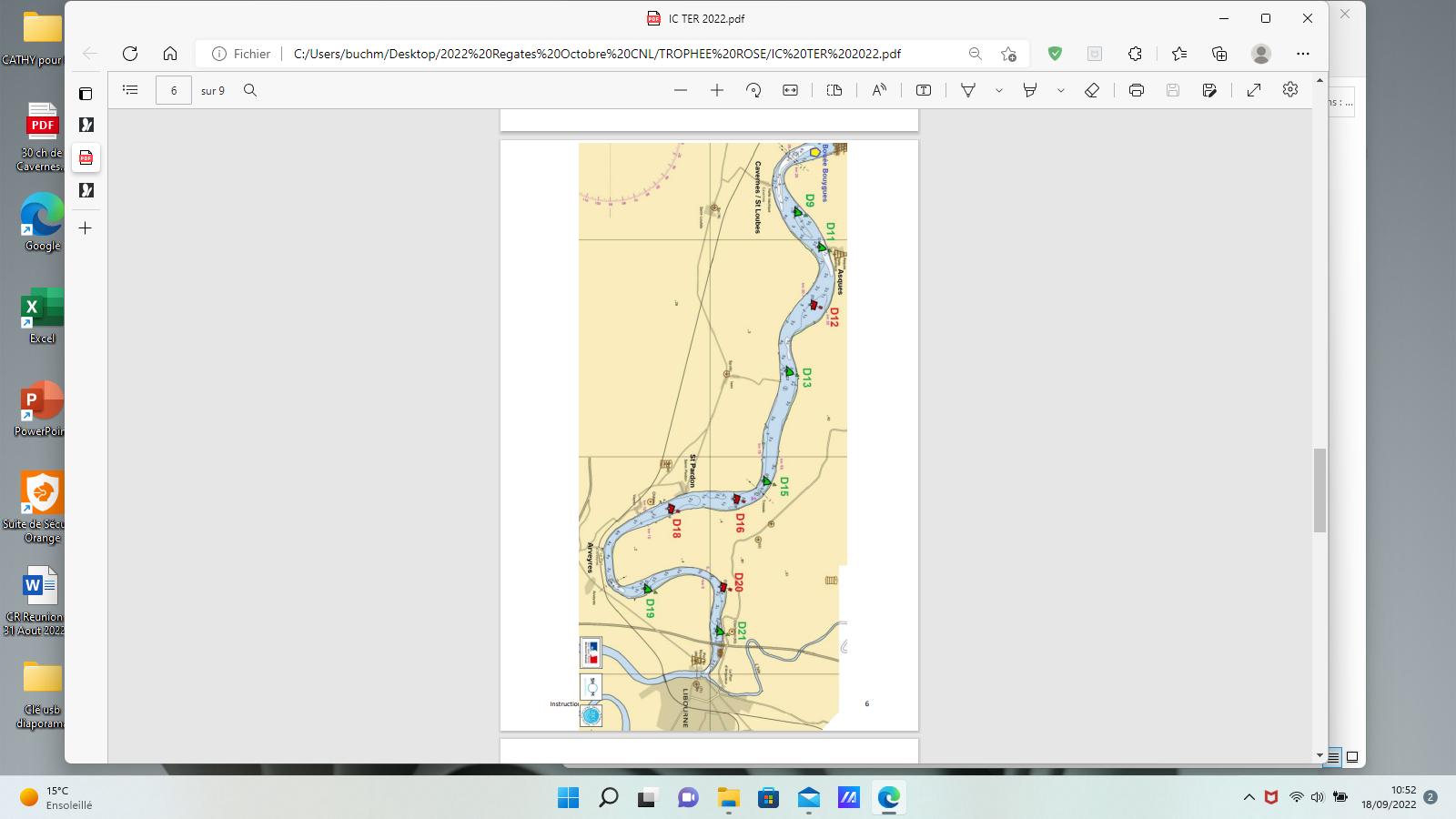 DateFlotteSignal d’attentionNbre CoursesDimanche 30 OctobreA CavernesA,B,C,D et R9 H 302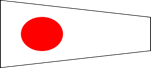 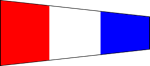 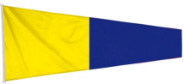 ClasseParcoursTemps limite pour finir après le 1er de chaque flotteFlottes 1 – 3 – 5Type côtier30 minutesCoefficientBORDEAUX (Cavernes + 30 mn)LIBOURNE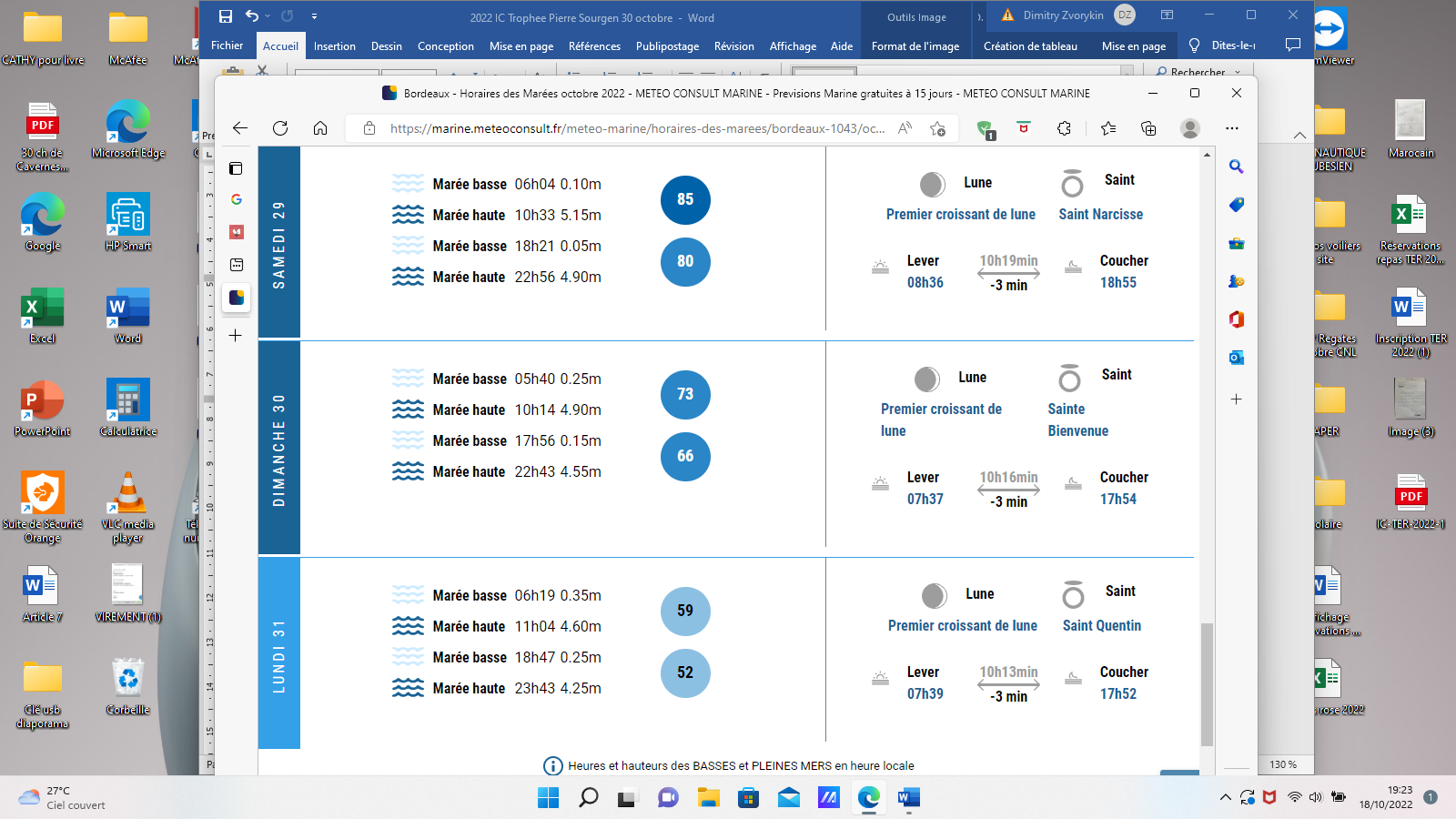 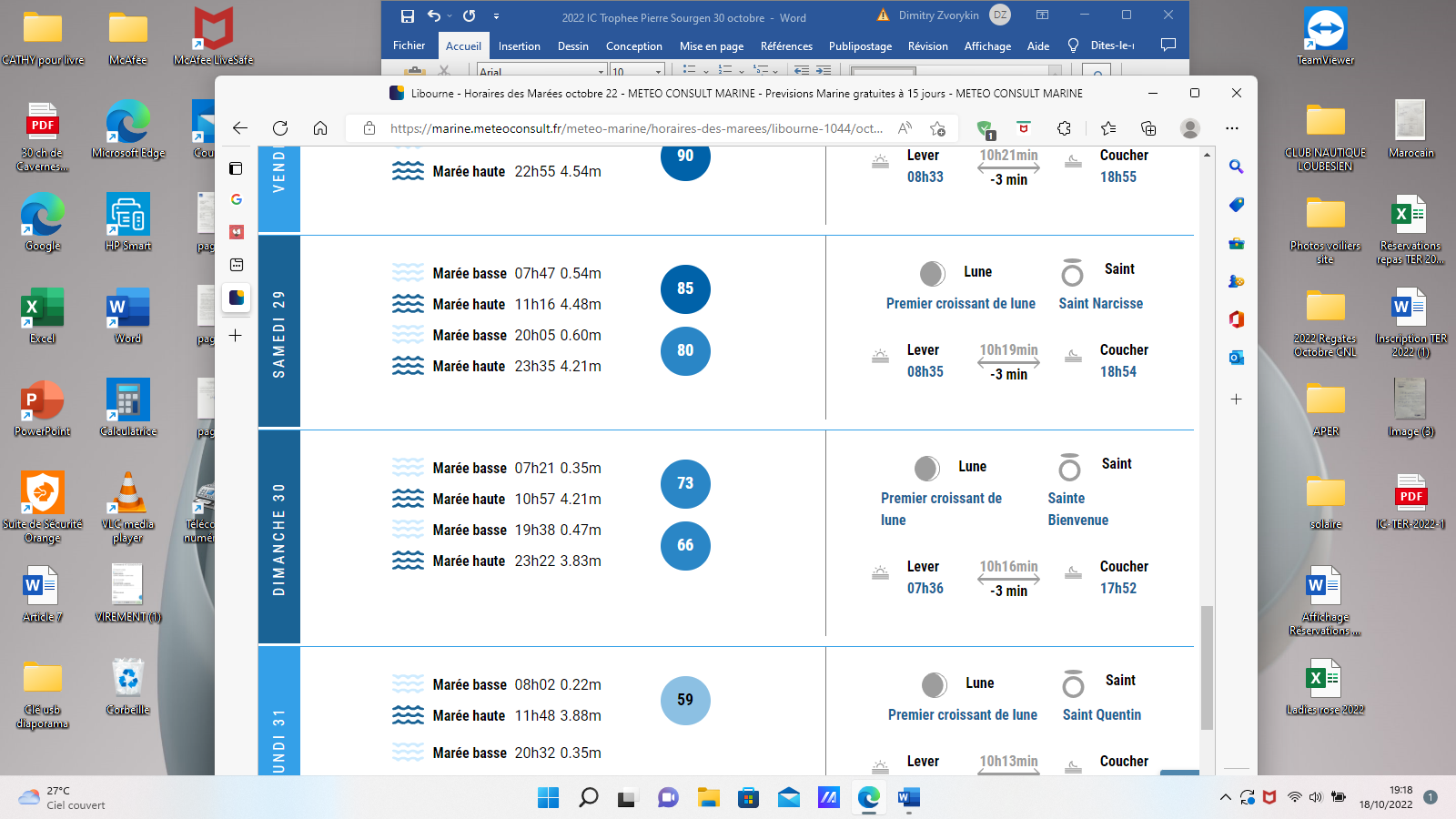 